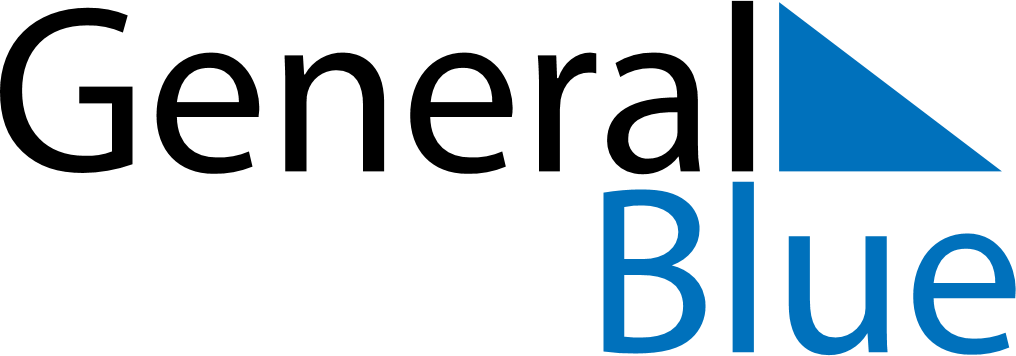 April 2024April 2024April 2024April 2024April 2024April 2024Habo, Joenkoeping, SwedenHabo, Joenkoeping, SwedenHabo, Joenkoeping, SwedenHabo, Joenkoeping, SwedenHabo, Joenkoeping, SwedenHabo, Joenkoeping, SwedenSunday Monday Tuesday Wednesday Thursday Friday Saturday 1 2 3 4 5 6 Sunrise: 6:31 AM Sunset: 7:43 PM Daylight: 13 hours and 12 minutes. Sunrise: 6:28 AM Sunset: 7:45 PM Daylight: 13 hours and 17 minutes. Sunrise: 6:25 AM Sunset: 7:48 PM Daylight: 13 hours and 22 minutes. Sunrise: 6:22 AM Sunset: 7:50 PM Daylight: 13 hours and 27 minutes. Sunrise: 6:20 AM Sunset: 7:52 PM Daylight: 13 hours and 32 minutes. Sunrise: 6:17 AM Sunset: 7:54 PM Daylight: 13 hours and 37 minutes. 7 8 9 10 11 12 13 Sunrise: 6:14 AM Sunset: 7:57 PM Daylight: 13 hours and 42 minutes. Sunrise: 6:11 AM Sunset: 7:59 PM Daylight: 13 hours and 47 minutes. Sunrise: 6:09 AM Sunset: 8:01 PM Daylight: 13 hours and 52 minutes. Sunrise: 6:06 AM Sunset: 8:03 PM Daylight: 13 hours and 57 minutes. Sunrise: 6:03 AM Sunset: 8:05 PM Daylight: 14 hours and 2 minutes. Sunrise: 6:00 AM Sunset: 8:08 PM Daylight: 14 hours and 7 minutes. Sunrise: 5:58 AM Sunset: 8:10 PM Daylight: 14 hours and 12 minutes. 14 15 16 17 18 19 20 Sunrise: 5:55 AM Sunset: 8:12 PM Daylight: 14 hours and 17 minutes. Sunrise: 5:52 AM Sunset: 8:14 PM Daylight: 14 hours and 22 minutes. Sunrise: 5:49 AM Sunset: 8:17 PM Daylight: 14 hours and 27 minutes. Sunrise: 5:47 AM Sunset: 8:19 PM Daylight: 14 hours and 32 minutes. Sunrise: 5:44 AM Sunset: 8:21 PM Daylight: 14 hours and 36 minutes. Sunrise: 5:41 AM Sunset: 8:23 PM Daylight: 14 hours and 41 minutes. Sunrise: 5:39 AM Sunset: 8:25 PM Daylight: 14 hours and 46 minutes. 21 22 23 24 25 26 27 Sunrise: 5:36 AM Sunset: 8:28 PM Daylight: 14 hours and 51 minutes. Sunrise: 5:33 AM Sunset: 8:30 PM Daylight: 14 hours and 56 minutes. Sunrise: 5:31 AM Sunset: 8:32 PM Daylight: 15 hours and 1 minute. Sunrise: 5:28 AM Sunset: 8:34 PM Daylight: 15 hours and 6 minutes. Sunrise: 5:26 AM Sunset: 8:37 PM Daylight: 15 hours and 10 minutes. Sunrise: 5:23 AM Sunset: 8:39 PM Daylight: 15 hours and 15 minutes. Sunrise: 5:21 AM Sunset: 8:41 PM Daylight: 15 hours and 20 minutes. 28 29 30 Sunrise: 5:18 AM Sunset: 8:43 PM Daylight: 15 hours and 25 minutes. Sunrise: 5:16 AM Sunset: 8:46 PM Daylight: 15 hours and 30 minutes. Sunrise: 5:13 AM Sunset: 8:48 PM Daylight: 15 hours and 34 minutes. 